Observations, Inferences, and PredictionsAs readers, we are able to make observations, inferences, and predictions to gather information from and understanding of a text. In order to use these strategies effectively, we must recognize the differences between them. An OBSERVATION is what you can clearly see within a text based on what the author is telling you.You make an INFERENCE when you use information from the text AND what you know to figure out something about the text the author didn’t tell you.A PREDICTION is made when you use what you know from the text to make an educated guess about what will/could happen next.Consider the picture below: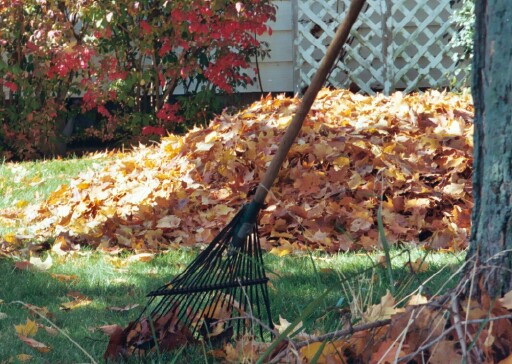 Observation: Outside of the house there is a pile of leaves and a rake leaned up against a tree.Inference: Somebody has raked the leaves from the tree.Prediction: The children will jump in the leaf pile. Now you try! Observation: 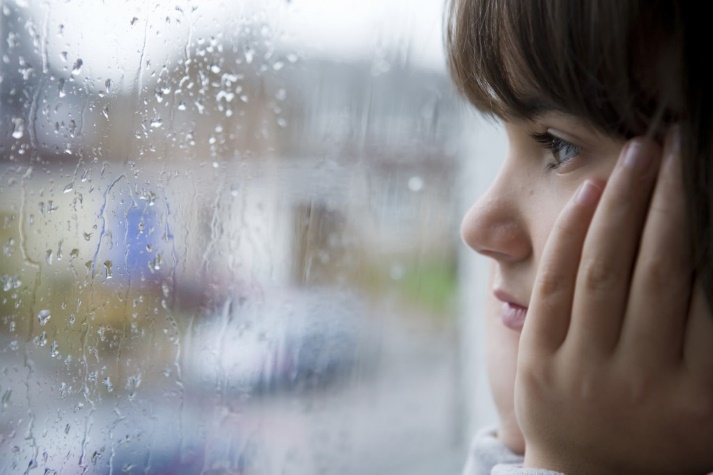 Inference: Prediction:Directions: Use the graphic organizer below to record what you see, know, infer, and observe while reading The Bear Boy. What I SeeWhat I KnowWhat I InferWhat I Predict